Lista de aprovação supervisores/as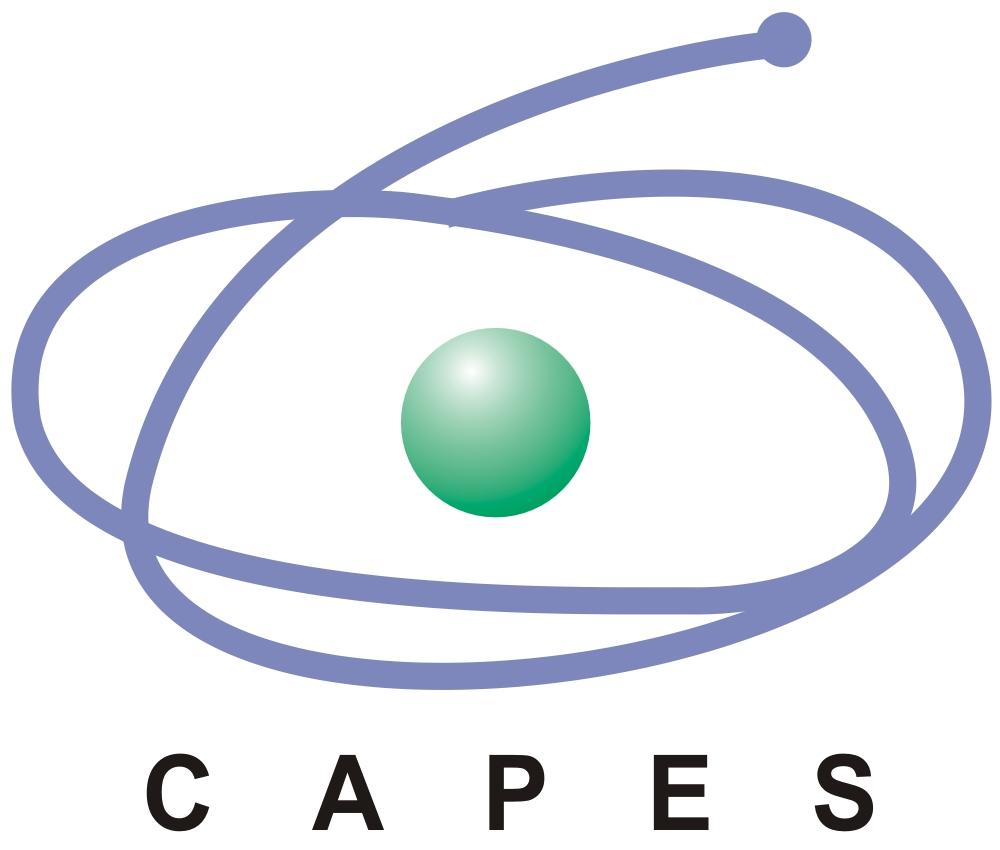 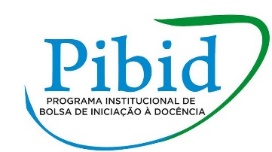 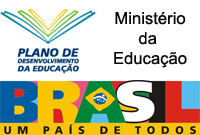 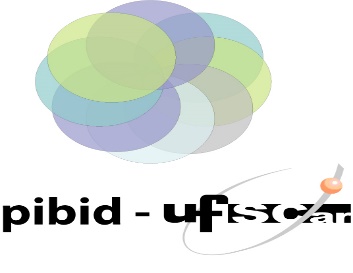 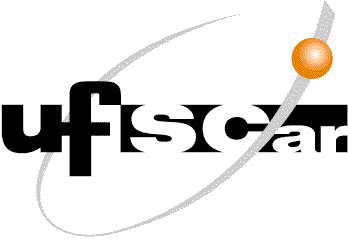 Sub-Projeto Ciências - Biologia/São Carlos –  PIBID 2022-24SELEÇÃO ADITIVA AO EDITAL EM ANDAMENTOObs.: Os critérios priorizados referem-se à possibilidade de organização interdisciplinar nas escolas, presença de outros grupos PIBID  e não sobreposição com núcleos do Programa Residência Pedagógica.Class.Nome CompletoComponente curricular que habilita:Escola em que atua:1Nicolas Fernandes MartinsBiologia/CiênciasE.E. Marivaldo Carlos Degan